Molecule PolarityIn this activity you will use a PhET simulation to explore molecule polarity. Part I: What factors affect molecule polarity?Explore the Molecule Polarity simulation for a few minutes with a partner. In each of the three tabs, try to find all of the controls and figure out how they work.Two Atoms tabDescribe all of the ways you can change the polarity of the two-atom molecule.Explain how the representations below help you understand molecule polarity.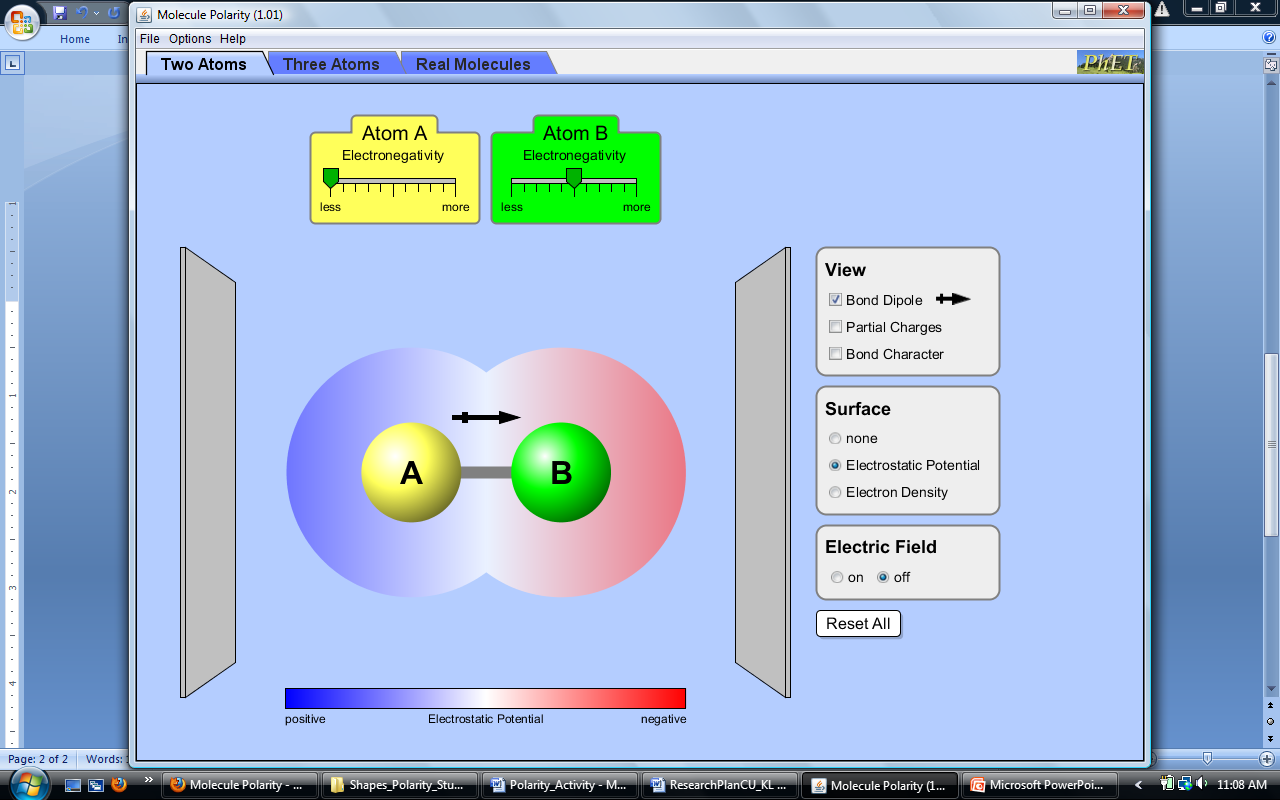 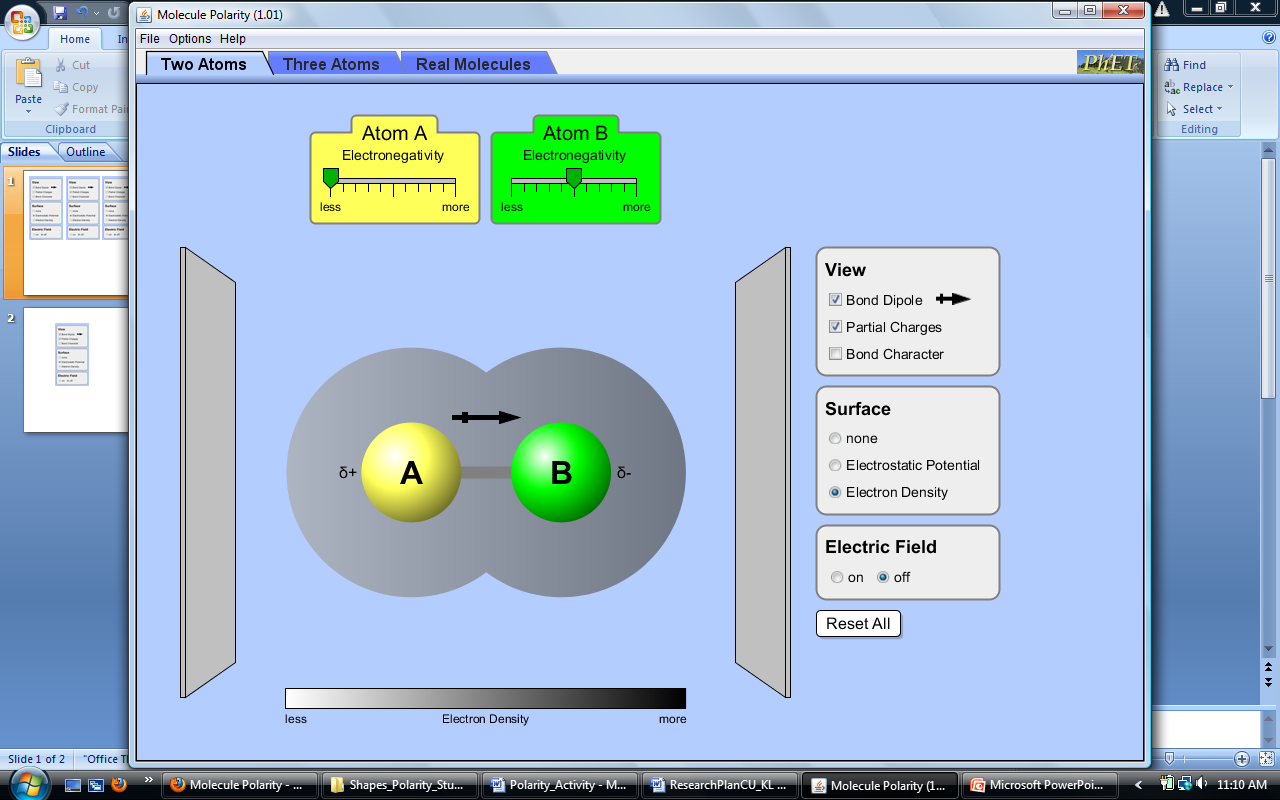 Three Atoms tabDescribe any new ways you can change the polarity of the three-atom molecule.Explain the relationship between the bond dipoles and the molecular dipole.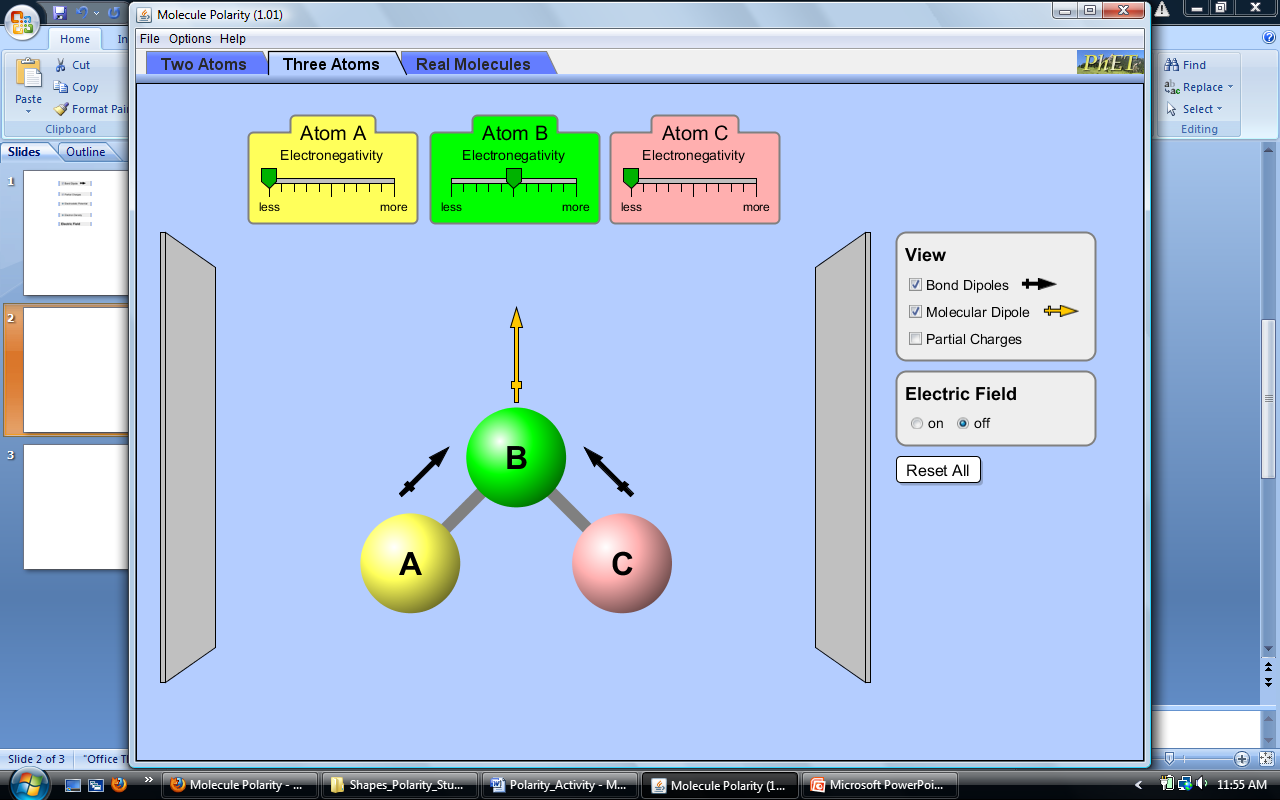 Can a non-polar molecule contain polar bonds?  Explain your answer with an example.Real Molecules tabPredict the polarity of 6 real molecules.  First, draw the molecules and any bond dipoles.  Then draw any molecular dipoles.  Explain your reasoning before you check your predictions with the simulation.		  